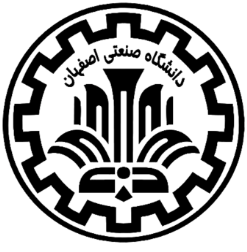 دانشگاه صنعتي اصفهاندانشکده مهندسی عمرانگزارش کارآموزينام و نام خانوادگي کارآموز: شماره دانشجويي: استاد کارآموزي: سرپرست کارآموزي:محل کارآموزي:	آدرس:	تلفن:فرم شماره 1گزارش خلاصهاي از فعاليتهاي هفتگي نام و نام خانوادگي كارآموز:				شماره دانشجويي:رشته تحصيلي:						دانشكده: مهندسی عمراننام و نام خانوادگي سرپرست كارآموزي                                     			امضاء سرپرستفرم شماره 2گزارش سرپرست كارآموزينام و نام خانوادگي سرپرست كارآموزي:				سمت:نام واحد صنعتي:نام و نام خانوادگي كارآموز:				شماره دانشجويي:گرايش تحصيلي:						دانشكده: مهندسی عمرانتعداد روزهاي مرخصي:				تعداد روزهاي غيبت:پيشنهادات سرپرست كارآموزي جهت بهبود دورة كارآموزي:امضاء سرپرست كارآموزيفرم شماره 3نظرات و پيشنهادات (در پايان دوره تكميل شود)نام و نام خانوادگي كارآموز:				شماره دانشجويي:رشته تحصيلي:						دانشكده مهندسی عمرانشرح نظرات و پيشنهادات:توجه: علاوه بر ارائه فرم نظرات و پيشنهادات در پيوست گزارش تفصيلي، در صورت تمايل يك كپي از اين فرم را به دفتر ارتباط با صنعت دانشكده تحويل نماييد.امضاء كارآموز فهرست مطالبچکيده	7فصل اول :معرفي محل کارآموزي	81-1- مقدمه	81-2- مطالب قابل ارائه در فصل اول	8فصل دوم:کارهاي انجام شده در دوره کارآموزي	92-1- مقدمه	9فصل سوم: ارائه يك موضوع خاص	103-1- مقدمه	10فصل چهارم: فرمت تايپ گزارش	114-1- مقدمه	114-2- شماره گذاري قسمتهاي يك فصل	114-3- شماره گذاري شكلها و جداول	114-4- شماره گذاري صفحات	124-5- صحافي و تحويل گزارش	12پيوست 1: عنوان پيوست 1	14مراجع	15چکيدهچكيده خلاصه اي از تمام فصلهاي گزارش است كه در كمتر از يك صفحه نوشته مي شود. اگرچه چكيده در ابتداي گزارش قرار مي گيرد ولي معمولاً آخرين قسمت گزارش است كه تهيه و تنظيم مي شود. چكيدة يك گزارش بايد بنحوي ارائه شود كه خواننده با مطالعه چكيده درك صحيح و جامعي از تمام مطالب و كارهاي مهم ارائه شده در متن كامل گزارش بدست آورد. معمولاً چكيده در يك يا دو پاراگراف با قلمي يك شماره كوچكتر از متن اصلي گزارش نوشته مي شود. متن چكيده بايد طوري در صفحه تنظيم شود كه آخرين سطر آن در پايين ترين قسمت ممكن صفحه قرار گيرد.فصل اولمعرفي محل کارآموزي1-1- مقدمهفصل اول گزارش به معرفي شركت يا واحد صنعتي كه در آن كارآموزي گذرانده شده، اختصاص مي يابد. عنوان اين فصل بصورت "معرفي (نام شركت)" مناسبتر است.1-2- مطالب قابل ارائه در فصل اولقسمتهاي مختلف اين فصل بايد مشخصات مهم شركت يا واحد صنعتي محل كارآموزي را معرفي كنند. اين قسمتها مي توانند شامل موقعيت جغرافيايي، توليدات، پرسنل، واحدهاي زير مجموعه، آزمايشگاهها، تحقيق و توسعه، درآمد تقريبي و ... باشند.فصل دومکارهاي انجام شده در دوره کارآموزي2-1- مقدمهفصل دوم با عنوان كارهاي انجام شده در دورة كارآموزي حاوي يك شرح دقيق علمي، فني و اجرايي از كارهاي انجام شده توسط دانشجو در طول دوره كارآموزي است. توصيه مي شود كه اين فصل در 8 تا 15 صفحه تهيه و تنظيم گردد. فصل دوم در واقع شرح كاملتري از فرم گزارش خلاصه فعاليتهاي هفتگي (فرم شماره 1) مي باشد با اين تفاوت كه در فرم شماره 1 مطالب به ترتيب زماني (هفتگي) ارائه شده اند ولي در فصل دوم مطالب براساس موضوع و ساختار علمي و فني تنظيم مي گردند. در اين فصل كارآموز ضمن اشاره به جنبه هاي اجرايي بايد بر جنبه هاي علمي، فني و اهميت مطالب نيز تاكيد كند. در صورتيكه مطلبي نياز به شرح كاملتري داشته باشد مثلاً جزئيات كامل طراحي يك مدار، نحوة كار يك دستگاه يا فرآيند، جزئيات برنامه نرم افزاري و ... . در فصلهاي بعدي به تفكيك موضوع بايد ارائه گردند. فصل سومارائه يك موضوع خاص3-1- مقدمههريك از فصلهاي سوم به بعد به يك موضوع خاص اختصاص مي يابد. اين مطالب مي توانند شامل كارهاي تحقيقاتي، آزمايشگاهي، طراحي، تعميرات، ترجمه متون علمي، برنامه نويسي، كارهاي مديريتي، نظارت و امور اجرايي باشند.فصل چهارمفرمت تايپ گزارش4-1- مقدمهگزارش بايد در صفحات A4 يكرو با حاشيه 3 سانتي متر از سمت راست، 5/2 سانتي متر از سمت چپ، 3 سانتي متر از بالا و پايين و با قلم زر (Zar) 13 يا B Zar شماره 13 تايپ شود. فاصلة سطرها حدود 2/1 تنظيم گردد. براي تنظيم فاصله خطوط از منوي Paragraph استفاده كنيد.4-2- شماره گذاري قسمتهاي يك فصلشماره گذاري قسمتهاي مختلف هريك از فصلها با فرمت "شماره فصل-شماره قسمت-" مثلاً 1-1- ، 1-2- ، 1-3- براي فصل اول و 2-1- ، 2-2- ، 2-3- ، براي فصل دوم، انجام مي شود. در صورت لزوم اين شماره گذاري حداكثر تا سه مرحله ادامه مي يابد مثلاً 1-2-1-  يا 2-2-3 . ولي بكارگيري چهار شماره متداول نيست و توصيه 
نمي شود.4-3- شماره گذاري شكلها و جداولدر هر فصل شكلها و جداول با شماره هاي متوالي كه با شماره آن فصل همراه است، شماره گذاري مي گردد. مثلاً "شكل (1-2)". براي دومين شكل فصل اول و " شكل (3-6)" براي شكل ششم فصل سوم. شماره هر شكل همراه با توضيحات مربوطه بايد در زير آن شكل نوشته شده، در حاليكه شماره جدول در بالاي جدول نوشته مي شود. شكل (4-1) و جدول (4-1) به ترتيب يك نمونه شكل و جدول با زيرنويس مربوطه را نشان مي دهد. براي زيرنويس شكلها و بالانويس جداول از قلم Zar يا B Zar شماره 11 استفاده نماييد.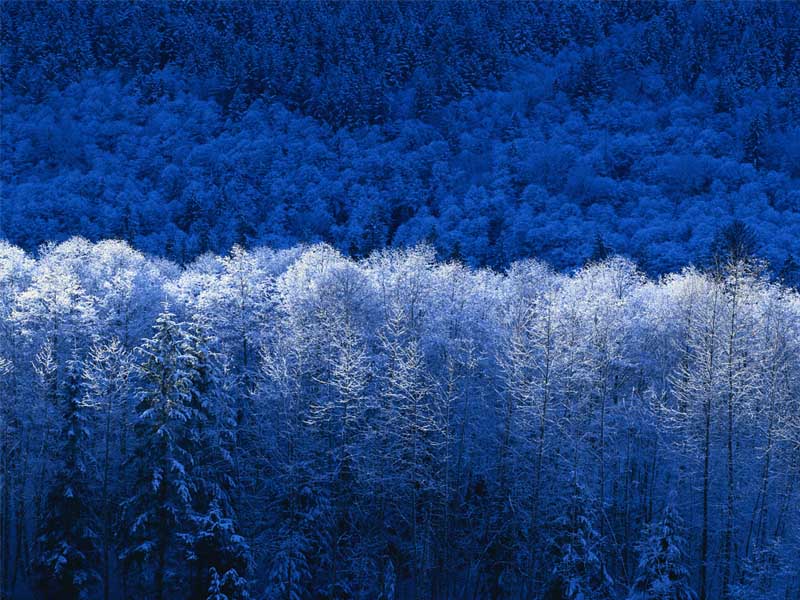 شكل (4-1) يك نمونه شكل و زيرنويسجدول (4-1) يك نمونه جدول و بالانويس4-4- شماره گذاري صفحاتشماره صفحات گزارش در سمت چپ و بالاي هر صفحه بايد نوشته شود. معمولاً در صفحات اول هر فصل شماره ديده نمي شود، هر چند كه شماره گذاري مانند صفحات ديگري انجام مي شود.4-5- صحافي و تحويل گزارشپس از تكميل گزارش و اطمينان از صحت مطالب و ترتيب آنها و تطبيق فرمت تايپ به نمونة ارائه شده گزارش كامل را به استفاده از تلق و شيرازه صحافي نموده و حداكثر 15 روز پس از پايان دوره كارآموزي به دفتر ارتباط با صنعت دانشكده تحويل نماييد. همراه با گزارش بايد نامه رسمي تاييديه محل كارآموزي را نيز تحويل دهيد.پيوست 1عنوان پيوست 1قسمت پيوست شامل مطالب مرتبط با گزارش است که جزيي از کار اصلي نيست ولي براي درک قسمتي از گزارش مفيد مي باشد. مثلاً قسمتي از کاتالوگ يک دستگاه يا IC ويا اثبات يک قضية رياضي و... را مي توان در پيوستها ارائه کرد. داشتن پيوست براي گزارش الزامي نيست.مراجعدر اين قسمت مراجع مورد استفاده در گزارش ارائه مي شوند. مراجع به ترتيب استفاده در متن گزارش شماره گذاري شده وشماره در بين دو براکت  [ ] قرار داده مي شود. [1]........تاريخ  شروع :تاريخ پايان:هفته اولاز تاريخ:لغايت تاريخ: هفته دوماز تاريخ:لغايت تاريخ:هفته سوماز تاريخ:لغايت تاريخ:هفته چهارماز تاريخ:لغايت تاريخ:رديفاظهار نظر سرپرست كارآموزضعيفمتوسطخوبعالي1رعايت نظم و ترتيب و انضباط در محيط كار2ميزان علاقه و همكاري با ديگران3علاقه به فراگيري مطالب علمي و فني4پيگيري وظايف و ميزان پشتكار5ارزش پيشنهادات كارآموز در جهت بهبود كار6كيفيت گزارشهاي كارآموزي (حداقل فرمهاي شماره 1)7ميزان بهره گيري از امكانات موجود جهت ارتقاء توانايي علمي و فنيدر مورد دورة كارآموزي و مراحل مختلف آن:در مورد امور پژوهشي، فني و توليدي محل كارآموزي:ستون اولستون دوم3